ПРЕДУПРЕЖДЕНИЕ О МЕТЕОРОЛОГИЧЕСКОЙ ОБСТАНОВКЕНА ТЕРРИТОРИИ ЛЕНИНГРАДСКОЙ ОБЛАСТИСогласно ежедневному прогнозу ФГБУ "Северо-Западное УГМС" от 21.09.2022:22-23 сентября на территории Ленинградской области ночью местами ожидается туман.22-24 сентября местами ожидаются кратковременные дожди, в почве и в воздухе заморозки -1 гр.В связи со сложившейся гидрометеорологической обстановкой:22-24 сентября повышается вероятность ДТП, в том числе крупных и с участием детей, затруднений в движении по автодорогам Ленинградской области (Источник – загруженность автотрасс, низкое качество дорожного полотна, туман, дожди, заморозки);22-24 сентября сохраняется вероятность возникновения происшествий на акваториях Ленинградской области (Источник – нарушения мер безопасности на воде, туман, дожди, заморозки);22-24сентября сохраняется вероятность происшествий и аварий на железнодорожном транспорте на территории Ленинградской области (Источник - нарушение правил эксплуатации железнодорожного транспорта, неисправность путей, дефекты оборудования, туман, дожди, заморозки);22-24 сентября сохраняется вероятность авиапроисшествий, изменений в расписании движения воздушных судов на территории Ленинградской области (Источник – технические неисправности, туман, дожди, заморозки);22-24 сентября сохраняется вероятность повреждений (замыканий, обрывов) на ЛЭП, ТП и линиях связи, объектов экономики, транспорта и жилого фонда. Возможны нарушения жизнеобеспечения населения в связи с авариями на объектах электроснабжения (Источник – изношенность сетей, перегрузки в связи с интенсивным использованием отопительных приборов);22-24 сентября сохраняется вероятность возникновения аварий на объектах ЖКХ на всей территории Ленинградской области, нарушений жизнеобеспечения населения в связи с авариями на объектах водо- и теплоснабжения (порывы сетей и в связи с отключениями энергоснабжения) (Источник – изношенность сетей, перегрузки в связи с интенсивным использованием отопительных приборов, заморозки);22-24 сентября сохраняется вероятность увеличения количества пострадавших на реках и озёрах Ленинградской области, а также заблудившихся в лесах Ленинградской области (Источник – нарушение правил безопасности в лесах и на воде, туман, дожди, заморозки);22-24 сентября сохраняется вероятность природных пожаров (Источник - сельскохозяйственные работы, неосторожное обращение с огнём);- существует вероятность угнетения и уничтожения с/х культур (Источник ЧС – заморозки в воздухе и на почве -1 гр.);      ЗНЦ (СОД) ЦУКС ГУ МЧС России по Ленинградской области подполковник внутренней службы 						В.В. Быстров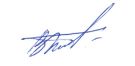       Исполнитель								О.О. Рудоман      Передала: диспетчер ЕДДС Волховского МР                                   Е.М. Нешенкова